NÁJEMNÍ: SMLOUVAuzavřená podle zákona č. 89/2012 Sb., občanský zákoníkSmluvní strany:Industry Servis ZK, a.s.se sídlem Holešov, Holešovská 1691, PSČ 769 01IČ: 63080303DIČ: CZ63080303zastoupená Jiřím Němcem, předsedou představenstva a Ing. Liborem Karáskem, místopředsedou představenstvazapsaná v obchodním rejstříku vedeném Krajským soudem v Brně, oddíl B, vložka 1952 bankovní spojení: Česká spořitelna, a.s.č. účtu: 2099622/0800(dále jen jako „pronajímatel")CNC Progress Technology s.r.o.se sídlem Kolailkova 630, Morkovice, 768 33 Morkovice-SlížanyIČ: 04233344DIČ: CZ04233344zastoupená Martinou Hýskovou, jednatelkouzapsaná v obchodním rejstříku vedeném Krajským soudem v Brně, oddíl C, vložka 88911 bankovní spojení: Fio bankač. účtu:2900827651/2010(dále jen jako „nájemce")uzavírají tuto nájemní smlouvu:1. článekPředmět smlouvyNájem prostorů sloužících k podnikání1.1 Pronajímatel je výlučným vlastníkem budovy č. p. 1691, postavené na pozemku p. č. 2760/80 v k. ú. Holešov, obci Holešov, zapsané u Katastrálního úřadu pro Zlínský kraj, Katastrálního pracoviště Holešov, na listu vlastnictví č. 5888 pro výše uvedené k. ú. a obec (dále také jen „SO 101"). Pronajímatel vybudoval objekt SO 101 v rámci projektu „Technologický park Holešov", na jehož realizaci čerpal dotaci v Operačním programu Podnikání a inovace, Prosperita — Výzva II.1.2 Pronajímatel se zavazuje přenechat nájemci za dále uvedených podmínek do užívání následující prostor sloužící k podnikání, umístěný ve II. NP SO 101 (dále jen prostor) a nájemce se zavazuje zaplatit za to pronajímateli níže sjednané nájemné:prostor Č.:	výměra (m2):2.04	kancelář	21,06Poloha prostoru v II. NP SO 101 je vyznačena v Příloze č. 1-- Situační plán.1.3 Nájemce je dále oprávněn ke spoluužívání společných prostorů v I. a II. NP SO 101, vyznačených v Příloze č. 1 — Situační plán (dále jen společné prostory).2. článekÚčel nájmu prostoru2.1 Nájemce je oprávněn prostor užívat pouze ke sjednanému účelu, a to jako administrativní zázemí pro svoji podnikatelskou činnost — obchodování se strojními komponenty.2.2 Nájemce není oprávněn provozovat v prostoru jinou činnost nebo změnit způsob či podmínky jejího výkonu, než jak je uvedeno v odst. 2.1.3. článekDoba nájmu3.1 Nájemní smlouva se uzavírá na dobu 3 let, počínaje od 18. 11. 2015.4. článekPředání a převzetí prostoru4.1 O předání a převzetí prostoru bude sepsán ve dvou vyhotoveních předávací protokol; každá ze smluvních stran obdrží po jednom vyhotovení. Předávací protokol sepíše pronajímatel za součinnosti nájemce.4.2 Předávací protokol bude obsahovat minimálně:označení osob, které se za pronajímatele a nájemce předání zúčastní;místo předání;den a hodinu předání;popis stavu prostoru (zejm. zda se předává kompletní a bez závad);počet klíčů a jejich určení,čísla nefakturačních měřidel a stav měřidel,podpisy osob, které budou účastny předání a převzetí.5. článekNájemné a cena služeb spojených s užíváním prostoru5.1 NájemnéNájemce se zavazuje platit pronajímateli nájemné, a to ve výši stanovené v souvislosti s realizací projektu „Technologický park Holešov" v odst. 1.1 této smlouvy (dále také jako zvýhodněné nájemné nebo jen nájemné). Výše zvýhodněného nájemného je uvedena v příloze č. 2 této smlouvy —specifikace nájemného a ceny služeb v odst. 5.4.1 písm. 1) až o) smlouvy. V příloze č. 2 je rovněž vymezena výše tržního nájemného.5.1.1 Poskytování podpory malého rozsahu (Podpora de minimis)Na základě této smlouvy je nájemci poskytována formou slevy z ceny nájmu podpora malého rozsahu (de minimis) v souladu s nařízením Komise (EU) č. 1407/2013 ze dne 18. 12. 2013 o použití článků 107 a 108 Smlouvy o fungování Evropské unie na podporu de minimis (Úř. věst. L 352, 24. 12. 2013, s.1).Celková výše podpory malého rozsahu formou slevy z ceny nájmu na základě této smlouvy činí 57.915 Kč a je vypočtena jako rozdíl mezi tržní (označována také jako „standard") a zvýhodněnou cenou nájmu.5.1.2 Pronajímatel si tímto vyhrazuje právo neposkytnout nájemci podporu malého rozsahu formou 
slevy z ceny nájmu v p
řípadě, že by jejím poskytnutím došlo k překročení celkové výše podpory de 
minimis, která byla nájemci poskytnuta, nad strop stanovený v jednotlivých nařízeních o podpoře deminimis nebo v případě, že by nebyly spiněny veškeré podmínky stanovené v příslušných nařízeních o podpoře de minimisV případě uplatnění výše uvedeného práva pronajímatelem hradí nájemce ode dne zastavení poskytování podpory malého rozsahu tržní nájemné uvedené v příloze č. 2 této smlouvy.5.1.3 Nájemce je povinen neprodleně informovat pronajímatele o tom, že čerpá jakoukoli jinou podporu, včetně toho, z jakých zdrojů a na jakém základě ji čerpá.5.2 Nájemné je splatné v měsíčních splátkách na základě daňového dokladu, vystaveného pronajímatelem a doručeného nájemci vždy do 10. dne příslušného měsíce, za který je nájemné účtováno. Daňový doklad na vyúčtování první splátky nájemného bude vystaven a doručen nájemci do 10 dnů od uzavření smlouvy. Lhůta splatnosti je 14 dní ode dne vystavení daňového dokladu.Nájemné bude hrazeno bezhotovostním převodem na účet pronajímatele, uvedený na daňovém dokladu. K nájemnému a k ceně za služby spojené s užíváváním prostoru (odst. 5.4) bude připočtena daň z přidané hodnoty. Sazba DPH bude stanovena dle zákona o DPH platného v době uskutečnění zdanitelného pinění. Základem daně je v případě nájmu prostoru zvýhodněné nájemné a v případě služeb spojených s užíváním prostoru v odst. 5.4.1 písm. I) až o) zvýhodněná cena těchto služeb.5.3 Nájemce není v prodlení s úhradou nájemného, jestliže nejpozději poslední den splatnosti bude částka odpovídající dohodnutému nájemnému připsána na účet pronajímatele. Nájemce dále není v prodlení s úhradou nájemného po dobu prodlení pronajímatele s vystavením a doručením řádné faktury nájemci. Uvedené platí rovněž pro pinění v odst. 5.4 této smlouvy.5.4 Služby spojené s užíváním prostoru5.4.1 Nájemce se zavazuje platit vedle nájemného pronajímateli cenu za služby spojené s užíváním prostoru, a to za:a) dodávky elektrické energieh) otápění prostoru a poskytování teplé užitkové vody (TUV)dodávky plynu — služba není poskytovánadodávky vody a službu odvádění odpadních vodslužby telekomunikací1) služby recepceostraha areálu SPZ Holešov - fyzickáostraha objektu - venkovní kamerový systémodvoz komunálního odpaduúdržba komunikací a ploch v areálu — letníúdržba komunikací v areálu — zimní1) úklid a údržba společných prostoroprávnění parkovat na parkovišti v areálu TP Holešov — 1 místoslužby ITpřístup ke strukturované kabelážiserverovna — služba není poskytovánaposkytnutí internetové konektivity — standardpřístup k WIFI sítitelefonní ústředna + sít'o) ostatní službyprezentace na www progresspark.cz — služba není poskytovánarezervace konferenčního sálu v budově č. p. 1691 na p. Č. 2760/80 v k. ú. Holešovrezervace zasedací místnosti č. 1.21 v budově dle předešlé odrážkyúklid prostorů — služba není poskytována5.4.1.1 Elektrická energie:Pronajímatel se zavazuje poskytovat nájemci dodávky elektrické energie a nájemce se zavazuje platit pronajímateli za poskytnutou elektrickou energii úhradu dle přeúčtování. Přeúčtování nákladů za nákup el.energie na nájemce je dáno množstvím poskytnuté el.energie vynásobeným průměrnou cenou elektřiny. Množství poskytnuté elektřiny je množství el.energie, naměřené nefakturačním měřidlem pro měření celkové spotřeby v SO 101, od něhož se odečte spotřeba, naměřená v samostatných okruzích funkčně nesouvisejících s pronajatými prostory a které připadá na kancelářské a společné prostory v SO 101. Toto množství je přepočteno poměrem plochy pronajatého prostoru k celkové ploše kancelářských prostor v SO 101, v tomto poměru se nájemce podílí rovněž na spotřebě el. energie ve společných prostorách. Průměrná cena el.energie je určena podílem celkových nákladů na nákup el.energie a celkové spotřeby el.energie odběrného místa. K účtované částce bude připočtena DPH v souladu s platnými právními předpisy.Nájemce se zavazuje k placení úhrady za poskytnutou el.energii čtvrtletně, na základě daňového dokladu vystaveného pronajímatelem a doručeného nájemci vždy do 7 dnů ode dne, kdy pronajímatel obdržel daňový doklad na vyúčtování nákladů na nákup el.energie od dodavatele el.energie. Lhůta splatnosti daňových dokladů je 14 dnů od data vystavení. Úhrady za poskytnutou el.energii budou placeny bezhotovostním převodem na účet pronajímatele, uvedený v daňovém dokladu.Pronajímatel je oprávněn uplatňovat u nájemce vedle úhrady za poskytnutou el.energii rovněž úhradu podílu nájemce na nákladech pronajímatele na provoz a údržbu odběrného elektrického zařízení. Podíl nájemce na těchto nákladech je dán jeho podílem na množství poskytnuté elektřiny, připadající na kancelářské a společné prostory v SO 101, přepočteným poměrem plochy pronajatých prostorů k celkové ploše kancelářských prostor v SO 101. Úhrada podílu na těchto nákladech na provoz a údržbu bude nájemci účtována čtvrtletně společně s úhradou za poskytnutou el. energii. Ohledně lhůty splatnosti daňových dokladů a způsobu placení platí ujednání předchozího odstavce.5.4.1.2 Otápění prostoru a poskytování TUVPronajímatel se zavazuje k otápění prostoru a poskytování TUV nájemci a nájemce se zavazuje platit za tuto službu pronajímateli úhradu formou paušální platby ve výši stanovené v Příloze č. 2 této smlouvy, a to:- a. paušální platbu za otápění a poskytování TUV pro kancelářeNájemce bude platit měsíční splátky paušální platby ve výši 1/12 roční paušální platby stanovené v Příloze č. 2 této smlouvy, na základě daňového dokladu (faktury), vystaveného pronajímatelem a doručeného nájemci do 10. dne příslušného měsíce, za který jsou platby účtovány. K účtovaným částkám bude připočtena DPH v souladu s platnými právními předpisy.Ohledně lhůty splatnosti daňových dokladů a způsobu jejich placení platí stejné podmínky jako u dodávky el. energie.Smluvní strany si sjednávají, že pronajímatel má právo jednostranně upravit výši paušální platby v případě, že v uplynulých 12 měsících se náklady na nákup plynu zvýšily o více než 10 % oproti předcházejícímu období. Jednostranná úprava paušální platby je účinná od doručení aktualizované Přílohy č. 2 této smlouvy nájemci, pokud pronajímatel nesdělí nájemci pozdější termín účinnosti.5.4.1.3 Plyn — služba není poskytovánaPřeúčtování nákladů na dodávku plynu do haly a nákladů spojených s touto dodávkou je dáno přepočtem z ceny za dodávku plynu a nákladů spojených s touto dodávkou, vyúčtované pronajímateli dodavatelem, podle podílu množství plynu odebraného nájemcem, naměřeného nefakturačním měřidlem, na celkovém odběru. K účtované částce bude připočtena DPH v souladu s platnými právními předpisy.P
řeúčtování nákladů na dodávku plynu bude prováděno měsíčně, na základě daňového dokladu 
(faktury), vystaveného pronajímatelem a doručeného nájemci do 7 dnů po uplynutí příslušnéhoměsíce, v němž byla dodávka poskytnuta. Ohledně lhůty splatnosti daňových dokladů a způsobu jejich placení platí stejné podmínky jako u dodávky el.energie.5.4.1.4 Vodné a stočnéPronajímatel se zavazuje poskytovat nájemci dodávky pitné vody a službu odvádění odpadních vod a nájemce zavazuje platit pronajímateli za poskytnutou dodávku vody a službu odvádění odpadních vod úhradu dle přeúčtování. Přeúčtování nákladů na dodávky pitné vody a odvádění odpadních vod na nájemce je dáno přepočtem z vodného a stočného, vyúčtovaného pronajímateli dodavatelem, podle podílu množství vody odebrané nájemcem, naměřené nefakturačním měřidlem, na celkovém odběru. K účtované částce bude připočtena DPH v souladu s platnými právními předpisy.Přeúčtování nákladů na dodávku vody a odvádění odpadních a srážkových vod bude prováděno na základě daňového dokladu (faktury), vystaveného pronajímatelem zpravidla za uplynulé kalendářní čtvrtletí, v němž byla dodávka poskytnuta, a to do 15 dnů od obdržení daňového dokladu od dodavatele pitné vody a služby odvádění odpadních vod. Ohledně lhůty splatnosti daňových dokladů a způsobu jejich placení platí stejné podmínky jako u dodávky el.energie.5.4.1.5. Služby telekomunikacíPronajímatel se zavazuje poskytovat nájemci službu telekomunikací (užívání pevné telefonní linky) a nájemce se zavazuje platit pronajímateli za poskytnutou službu telekomunikací úhradu dle přeúčtování. Pronajímatel na základě vyúčtování telekomunikačních služeb od příslušného operátora přeúčtuje náklady na tyto služby nájemci. K účtované částce bude připočtena DPH v souladu s platnými právními předpisy.Přeúčtování bude prováděno na základě daňového dokladu (faktury), vystaveného pronajímatelem měsíčně, vždy do 7 dnů ode dne, kdy pronajímatel obdržel daňový doklad na vyúčtování nákladů na telekomunikační služby od příslušného operátora. Ohledně lhůty splatnosti daňových dokladů a způsobu jejich placení platí stejné podmínky jako u dodávky el.energie.5.4.1.6 Služby spojené s užíváním prostorů v odst. 5.4.1 písm. f) až o):Nájemce se zavazuje platit pronajímateli cenu za služby spojené s užíváním prostoru v odst. 5.4,1 písm. f) až o), a to ve výši stanovené v souvislosti s realizací projektu „Technologický park Holešov" v odst. 1.1 této smlouvy (dále také jako zvýhodněná cena služeb nebo jen cena služeb). Zvýhodněná cena služeb je uvedena v příloze č. 2 této smlouvy. V příloze č. 2 je rovněž vymezena tržní cena těchto služeb.Nájemce se zavazuje k placení ceny za služby uvedené v odst. 5.4.1 písm 1) až o) v měsíčních splátkách, na základě daňového dokladu (faktury), vystaveného pronajímatelem a doručeného nájemci vždy do 10. dne příslušného měsíce, za který jsou ceny služeb účtovány. Daňový doklad na vyúčtování první splátky ceny za tyto služby bude vystaven a doručen nájemci do 10 dnů od uzavření smlouvy. Ohledně lhůty splatnosti daňových dokladů a způsobu jejich placení platí stejné podmínky jako u dodávky el.energie.Poskytování podpory malého rozsahu (Podpora de minimis)Na základě této smlouvy je nájemci poskytována formou slevy z ceny služeb v odst. 5.4.1 písm. 1) až o) podpora malého rozsahu (de minimis) v souladu s nařízením Komise (EU) č. 1407/2013 ze dne 18. 12. 2013 o použití článků 107 a 108 Smlouvy o fungování Evropské unie na podporu de minimis . vést. L 352, 24. 12. 2013, s.1).Celková výše podpory malého rozsahu formou slevy z ceny služeb na základě této smlouvy činí 319.887 Kč a je vypočtena jako rozdíl mezi tržní a zvýhodněnou cenou těchto služeb.Celková výše podpory malého rozsahu na základě této smlouvy formou slevy z ceny nájmu a slevy z ceny služeb činí 377.802 Kč. V souvislosti s poskytováním podpory malého rozsahu formou slevy z ceny služeb v odst. 5.4.1 písm. f) až o) platí přiměřeně ujednání v odst. 5.1.2 této smlouvy, věta první a druhá. V případě uplatnění tohoto ujednání hradí nájemce ode dne zastavení poskytování podpory malého rozsahu tržní cenu služeb uvedenou v příloze č. 2 této smlouvy.5.4.2 Pronajímatel je povinen na požádání předložit nájemci daňové doklady poskytovatelů dodávek elektřiny, vody, služby odvádění odpadních vod a služby telekomunikací.článekPodnájem6.1 Nájemce není oprávněn dát prostor ani jeho část do podnájmu.článekPráva a povinnosti nájemce7.1 Nájemce má zejména právo:aby mu pronajímatel odevzdal prostor ve stavu způsobilém ke smluvenému účelu nájmu a aby ho pronajímatel v tomto stavu svým nákladem udržoval,užívat prostor, spoluužívat společné prostory a odebírat služby, k jejichž poskytování se pronajímatel touto smlouvou zavázal,parkovat na parkovišti v areálu Technologického parku Holešov v rozsahu 1 místa. Nájemce nemá vyhrazena konkrétní místa k parkování. Pronajímatel si vyhrazuje právo neposkytnout nájemci volné místo k parkování v mimořádných případech, které budou s nájemcem předem projednány (například pro potřeby organizačního zajištění návštěv představitelů státu, kraje nebo zajištění jiných mimořádných provozních potřeb pronajímatele). Nájemce nemá v takovém případě nárok na vrácení ceny této služby nebo její poměrné části. Pronajímatel nezajišťuje hlídání parkoviště a neodpovídá za případné škody na vozidlech umístěných na parkovišti a na jejich příslušenství.nájemce má další práva, vyplývající z této smlouvy a obecně závazných předpisů. 7.2 Nájemce má zejména povinnost:řádně a včas platit nájemné a úhrady za služby spojené s užíváním prostoru,prostor užívat v souladu s touto smlouvou,pečovat o to, aby na prostoru nevznikla škoda,vyžádat si předchozí písemný souhlas pronajímatele k provedení změn nebo technického zhodnocení prostoru; náklady na provedení změn nebo technického zhodnocení nese nájemce, nebude-li stranami písemně dohodnuto jinak,oznámit bez zbytečného odkladu pronajímateli potřeby oprav, k nimž je povinen pronajímatel,snášet omezení v užívání prostoru v rozsahu nutném pro provedení oprav a udržování prostoru,v případě, že na prostoru byly nájemcem provedeny změny nebo technické zhodnocení, uvést po skončení nájmu prostor na své náklady do původního stavu, nebude-li stranami dohodnuto písemně jinak,vyklidit nejpozději následujícího dne po dni skončení nájmu prostor a předat jej pronajímateli ve stavu, v jakém jej převzal, s přihlédnutím k obvyklému opotřebení při řádném užívání prostoru,provádět na své náklady běžnou údržbu prostoru, kdy běžnou údržbou se rozumí menší opravy, malování apod.,zajistit si na vlastní náklady v rámci prostoru požární ochranu a pinění všech povinností na úseku bezpečnosti práce a hygieny pracovního prostředí v souladu s platnými právními předpisy. Nájemce je povinen učinit veškerá opatření ke spinění povinností dle předchozí věty a nejpozději do 10 dnů od uzavření této smlouvy doložit spinění těchto povinností pronajímateli (zejména předložením požárního řádu nebo jiných dokladů, jejichž zpracování jepříslušnými právními předpisy vyžadováno pro činnost nájemce v prostorech). Osobou odpovědnou za pinění povinností na úseku požární ochrany v prostorech je nájemce. Ve společných prostorech je osobou odpovědnou za pinění povinností na úseku požární ochrany předseda představenstva pronajímatele,dodržovat provozní řád budov Technologického parku Holešov, provozní řád informační a komunikační techniky v Technologickém parku Holešov, provozní řád zasedacích místností a konferenčního sálu, provozní řád kuchyněk a požární poplachové směrnice a zajistit jejich dodržování zaměstnanci a návštěvníky nájemce,v případě nedůvodného vyslání signálu elektronické zabezpečovací signalizace budov nájemcem (jeho zaměstnanci), je nájemce povinen uhradit náklady výjezdu speciálního vozidla, a to ve výši 400,-Kč příslušná sazba DPH za každou započatou hodinu. Signál je důvodně vyslán pouze v případech naplňujících podmínky §28 (krajní nouze) nebo § 29 (nutná obrana) ve smyslu zák. č. 40/2009 Sb., trestní zákoník ve znění pozdějších předpisů. V případě nedůvodného vyslání signálu „požár"elektronické požární signalizace budov nájemcem (jeho zaměstnanci), je nájemce povinen uhradit náklady výjezdu speciálního (požárního) vozidla, a to ve výši 5 000,-Kč + příslušná sazba DPH za každý jednotlivý výjezd. Pokud bude výjezd proveden namísto požárního vozidla jen vozidlem dodavatele služby střežení budov, je nájemce povinen uhradit náklady výjezdu ve výši 400,-Kč příslušná sazba DPH,dodržovat dopravně provozní řád Strategické průmyslové zóny Holešov a dopravně provozní řád Technologického parku Holešov (pokud bude vydán) a zajistit jejich dodržování zaměstnanci a návštěvníky nájemce,poskytovat pronajímateli informace a další součinnost nezbytnou pro provádění monitoringu projektu „Technologický park Holešov" ve smyslu závazných podmínek rozhodnutí o poskytnutí dotace pro tuto akci.V případě, že celková výše podpory de minimis, poskytnutá nájemci v souladu s nařízením Komise (EU) uvedeným v bodě 5.1.1. této smlouvy nebo v souladu s jinými nařízeními o podpoře de minimis, přesáhne strop, stanovený v nařízení Komise (EU) uvedeném v bodě 5.1.1. této smlouvy nebo v jiných příslušných nařízeních o podpoře de minimis nebo v případě, že by nebyly spiněny veškeré podmínky stanovené v těchto nařízeních, zavazuje se nájemce k vrácení poskytnuté podpory nebo její části, jejímž poskytnutím došlo k překročení celkové výše podpory nad strop stanovený ve výše uvedených nařízeních nebo která byla nájemci poskytnuta v rozporu s podmínkami stanovenými v těchto nařízeních, pronajímateli, a to na základě výzvy pronajímatele.Nájemce se zavazuje k tomu, že dojde-li po uzavření této smlouvy ke změně údajů uvedených nájemcem v čestném prohlášení žadatele o podporu de minimis, týkajících se účetního období, podniků propojených s nájemcem, spojení podniků či nabytí podniku nebo rozdělení podniku, bude o těchto změnách neprodleně písemně informovat pronajímatele.V případě rozdělení nájemce na dva či více samostatné podniky v období tří let od nabytí účinnosti této smlouvy je nájemce povinen neprodleně po rozdělení kontaktovat pronajímatele a kompetentní koordinační orgán v oblasti veřejné podpory za účelem sdělení informace, jak podporu de minimis poskytnutou dle této smlouvy rozdělit v Centrálním registru podpor malého rozsahu 1. Při nespinění této povinnosti se nájemce vystavuje případnému odejmutí předmětné podpory.Nájemce má další povinnosti, vyplývající z této smlouvy a obecně závazných předpisů.1 Bližší informace k poměru rozdělení je uvedena v článku 3 odst. 9 nařízení Komise (EU) č. 1407/2013 ze dne 18. Prosince 2013 o použití článků 107 a 108 Smlouvy o fungováni Evropské unie na podporu de minimis.8. článekPráva a povinnosti pronajímatele8.1 Pronajímatel má zejména právo:požadovat přístup do prostoru za účelem kontroly řádného užívání nájemcem a rovněž požadovat předložení dokumentů nájemce, týkajících se požární ochrany, bezpečnosti práce a hygieny pracovního prostředí v prostoru,na řádné a včasné hrazení nájemného a ceny za služby spojené s užíváním prostoru ze strany nájemce,pronajímatel má další práva, vyplývající z této smlouvy a obecně závazných předpisů.8.2 Pronajímatel má zejména povinnost:odevzdat prostor nájemci ve stavu způsobilém ke smluvenému účelu nájmu a v tomto stavu jej svým nákladem udržovat,zabezpečovat pro nájemce služby spojené s užíváním prostoru, v rozsahu sjednaném touto smlouvou,pronajímatel má další povinnosti, vyplývající z této smlouvy a obecně závazných předpisů.článek Skončení nájmu9.1 Nájem skončí uplynutím doby, na kterou byl sjednán.9.2 Nájem může být před uplynutím sjednané doby ukončen dohodou, která musí být písemná a podepsaná oběma smluvními stranami.9.3 Pronajímatel může vypovědět nájem z důvodů uvedených v § 2309 a nájemce z důvodů uvedených v § 2308 z. č. 89/2012 Sb., občanský zákoník.9.4 Výpověd' musí být provedena písemně a doručena druhé smluvní straně. Výpovědní lhůta je 3 měsíce a počíná běžet prvého dne měsíce následujícího po měsíci, v němž byla výpověď doručena druhé smluvní straně. V případě výpovědi z důvodu prodlení nájemce s placením nájemného nebo služeb spojených s užíváním prostoru, je výpovědní lhůta 20 dnů a počíná běžet od doručení výpovědi nájemci.článekSankce10.1 V případě prodlení nájemce se zaplacením nájemného nebo ceny služeb spojených s užíváním prostorů se nájemce zavazuje zaplatit pronajímateli úrok z prodlení ve výši 0,1 % z dlužné částky za každý den prodlení.10.2 V případě porušení povinnosti nájemce uvedené v odst. 7.2 osmá odrážka této smlouvy se nájemce zavazuje zaplatit pronajímateli smluvní pokutu ve výši 1.000,- Kč za každý den, v němž trvá porušení povinnosti.10.3 V případě, že nájemce poruší kteroukoli ze svých níže uvedených povinností, a to:povinnost uvedenou v jedenácté nebo třinácté odrážce v odst. 7.2 této smlouvy,nájemce není oprávněn dát prostor ani jeho část do podnájmu,povinnost uvedenou v odst. 2.2. této smlouvy,je nájemce zavázán zaplatit pronajímateli smluvní pokutu ve výši 10.000,-Kč za každé jednotlivé porušení kterékoli z výše uvedených povinností.10.4 Sjednané smluvní pokuty se nedotýkají nároku pronajímatele na náhradu škody v rozsahu přesahujícím sjednanou smluvní pokutu.11. článekZávěrečná ustanovení11.1 V ostatním se na nájem prostoru použijí příslušná ustanovení z. č. 89/2012 Sb., občanský zákoník, s výjimkou ustanovení § 2230 a 2285 z.č. 89/2012 Sb., která se na nájem. sjednaný touto smlouvou nepoužijí.11.2 Smluvní strany si sjednávají, že místně příslušným soudem prvního stupně ve věcech týkajících se vztahů založených touto smlouvou je okresní soud, v jehož obvodu má své sídlo pronajímatel (obecný soud) a pokud je v řízení v prvním stupni věcně příslušný krajský soud, je místně příslušný krajský soud, v jehož obvodu je obecný soud pronajímatele.11.3 Smlouva je platná a účinná dnem jejího uzavření, tj. ode dne jejího podpisu oběma smluvními stranami.11.4 Jakékoli změny nebo dopinění této smlouvy lze provést pouze písemně.11.5 Smlouva je sepsána ve 2 rovnocenných vyhotoveních, z nichž obdrží každá smluvní strana jedno vyhotovení.11.6 Strany se řádně seznámily s obsahem smlouvy, souhlasí s ním a prohlašují, že k jejímu u zavření nebyly přinuceny hrozbou tělesného nebo duševního násilí.11.7 Nedílnou součástí této smlouvy jsou:Příloha č. 1— Situační plánPříloha č. 2 — Specifikace nájemného a ceny za služby v odst. 5.4.1 pís	až o) smlouvyPříloha č. 1— Situační plánLEGENDA MÍSTNOSTI č.	m'	Využití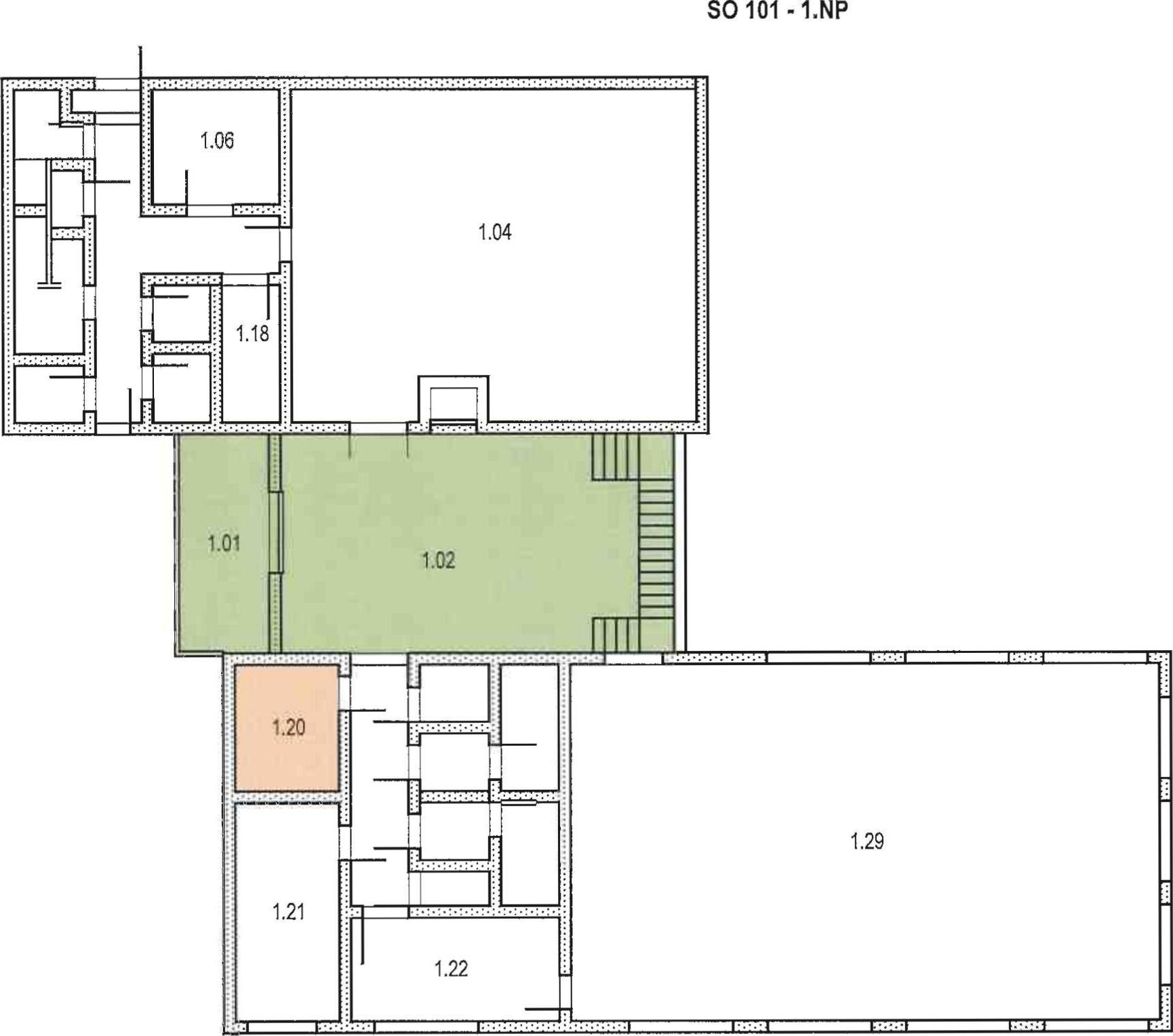 SO 101 - 2.NP	LEGENDA MÍSTNOSTI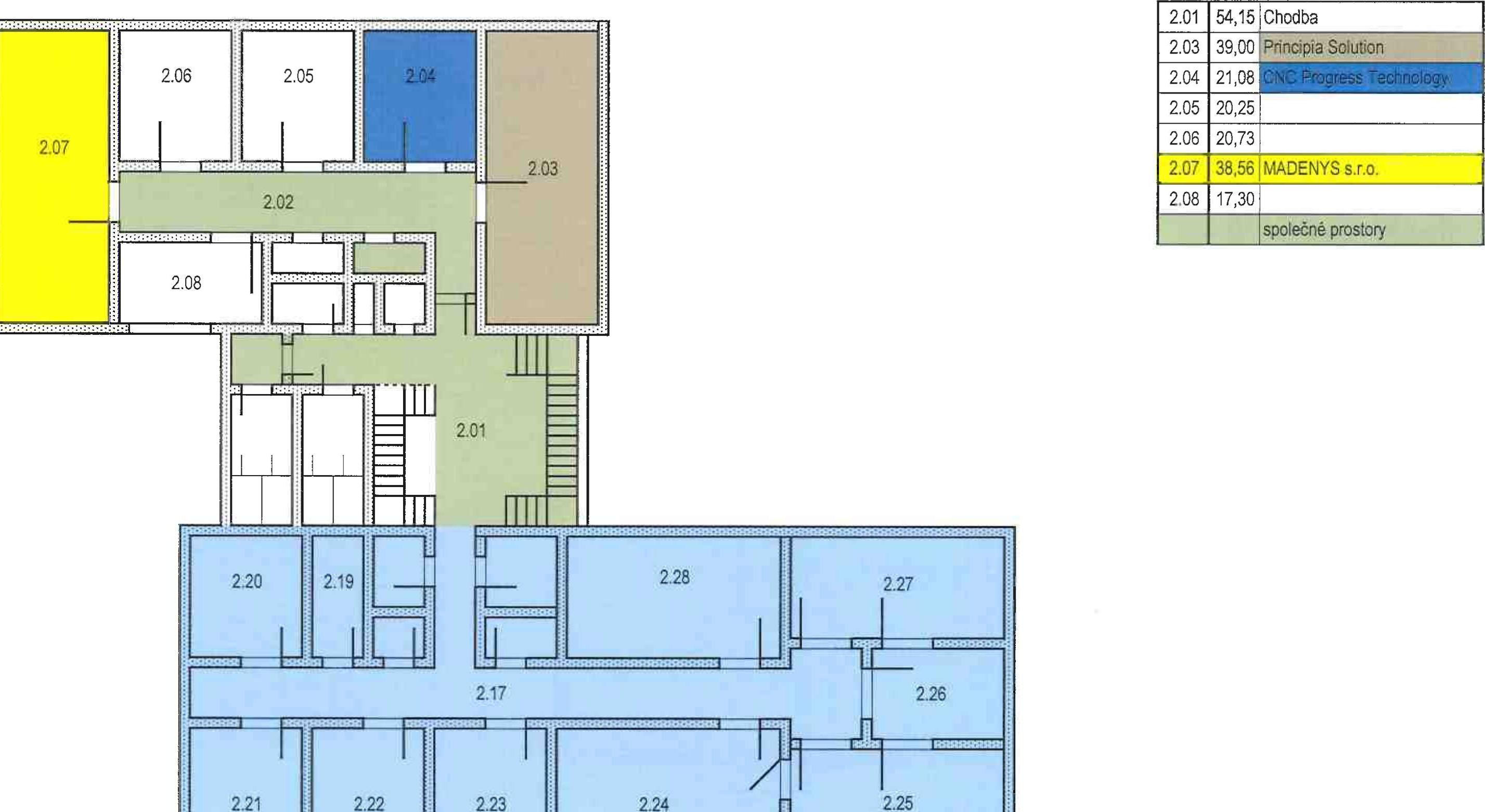 Č.	m2	VyužitíPříloha č. 2 - Specifikace nájemného a ceny za služby v odst. 5.4.1 písm. f) až o) smlouvyKancelářské prostory = 21,06Labolatomí prostory = 
Poloprovozní prostory = 
Ostatní prostory = 
Komerční prostory =V(e) .6(1)1,V(e)	dne Iď V(e) .6(1)1,V(e)	dne Iď Pronajímatel:Industry Servis ZK, a.s.	4'030'43031°4'Jiří Němecpředseda předst	tvikNájemce:CNC Progress, Technology s.r.o.	Prec •	afAining Prfs	Kolaříkoya	, Ni 33 Marko ce,,	IČ: 04233 	C: CZ04	3441 	CNC Progress Tec íno o g}icš:r.o. Martina Hýsková, jednatelkaPronajímatel:Industry Servis ZK, a.s.	4'030'43031°4'Jiří Němecpředseda předst	tvikIndustry Servis ZK, a.s.Nájemce:CNC Progress, Technology s.r.o.	Prec •	afAining Prfs	Kolaříkoya	, Ni 33 Marko ce,,	IČ: 04233 	C: CZ04	3441 	CNC Progress Tec íno o g}icš:r.o. Martina Hýsková, jednatelkaPronajímatel:Industry Servis ZK, a.s.	4'030'43031°4'Jiří Němecpředseda předst	tvik	Noteg§ovská• 1001;709 01 HolešovC&8308030311É 078 801 080Nájemce:CNC Progress, Technology s.r.o.	Prec •	afAining Prfs	Kolaříkoya	, Ni 33 Marko ce,,	IČ: 04233 	C: CZ04	3441 	CNC Progress Tec íno o g}icš:r.o. Martina Hýsková, jednatelka1.0115,41Zadveřl1.0284,05Vstupní hala1.05120,53Jídelna1.0613,08Přípravna1.1812, OOUmývárna nádobí1.2014,25Malá zasedačka1.2123,62Zasedací místnost1,2218,32Kuchyňka1.29186,50Konferenční sálSpolečné prostoryKalkulace ceny nájmu v Technologickém parku pro cncpt.cz	SO 101Kalkulace ceny nájmu v Technologickém parku pro cncpt.cz	SO 101Kalkulace ceny nájmu v Technologickém parku pro cncpt.cz	SO 101Kalkulace ceny nájmu v Technologickém parku pro cncpt.cz	SO 101Kalkulace ceny nájmu v Technologickém parku pro cncpt.cz	SO 101Kalkulace ceny nájmu v Technologickém parku pro cncpt.cz	SO 101Kalkulace ceny nájmu v Technologickém parku pro cncpt.cz	SO 101Kalkulace ceny nájmu v Technologickém parku pro cncpt.cz	SO 101Rozsah v m2cena za m2cena za m2rdstandart320 Kč Roční nájemskutečnýv 1. roce100 Kčskute
čný 
ve 2. roce250 Kčskute
čný 
ve 3. roce500 KčRozsah v m2standardzvýhodněnýrdstandart320 Kč Roční nájemskutečnýv 1. roce100 Kčskute
čný 
ve 2. roce250 Kčskute
čný 
ve 3. roce500 Kčcena nájmu - kancelářské prostory =cena nájmu - kancelářské prostory =1 200 Kč500 Kčrdstandart320 Kč Roční nájemskutečnýv 1. roce100 Kčskute
čný 
ve 2. roce250 Kčskute
čný 
ve 3. roce500 Kčcena nájmu - laboratorní prostory =cena nájmu - laboratorní prostory =1 000 Kč500 Kčrdstandart320 Kč Roční nájemskutečnýv 1. roce100 Kčskute
čný 
ve 2. roce250 Kčskute
čný 
ve 3. roce500 Kčcena nájmu - poloprovoznl prostory =cena nájmu - poloprovoznl prostory =700 Kčrdstandart320 Kč Roční nájemskutečnýv 1. roce100 Kčskute
čný 
ve 2. roce250 Kčskute
čný 
ve 3. roce500 Kčcena nájmu - ostatní prostory =cena nájmu - ostatní prostory =400 Kč250 Kčrdstandart320 Kč Roční nájemskutečnýv 1. roce100 Kčskute
čný 
ve 2. roce250 Kčskute
čný 
ve 3. roce500 Kčkancolář č. 2.0421,061 200 Kč500 Kč25 272 Kč2 106 Kč5 265 Kč10 530 KčCELKEM21,0625 272 Kč2 106 Kč5 265 Kč10 530 KčCelkový rozsah pronájmu21,0621,0621,0625 272 Kč2 106 Kč5 265 Kč10 530 KčVotejná podpora23 166 Kč20 007 Kč14 742 KčBALÍ
ČEK SLUŽEB PRO 
cncpt.czBALÍ
ČEK SLUŽEB PRO 
cncpt.czRozsah službyJednotk. cenaRočně v TP 
Holešovjednotková 
cena pro 
nájemce2 e a,8 2,-.Č. .2 4,4,,_.7.- =Ročně,$)8	•;,2, 0,.. E.	".2 x..z-.1	=cr,Ročně,$)8	•;,2, 0,.. E.	".2 x..z-.1	=cr,- oku. ._ ,,,r> _s> °-celkový rozsah TPH =I	5 823,42 .2101	I115 531I	8 902I	106 629Služby sedmé s nájmemSlužby recepce2 100 hod./rok350 Kč735 000 Kč406 Kč8 5498557 694Služby sedmé s nájmemOstraha objektu - fyzická8 760 hod./rok90 Kč788 400 Kč245 Kč5 1675174 650Služby sedmé s nájmemOstraha objektu - kamerový dohled 24 hod,8 760 hod./rok36 Kč315 360 Kč98 Kč2 0672071 860Služby sedmé s nájmemOdvoz komunálního odpadutýdně566 Kč30 000 Kč17 Kč34935314Služby sedmé s nájmemÚdržba komunikaci a ploch v areálu - letní300 hod,/rok750 Kč225 000 Kč70 Kč1 4751471 327Služby sedmé s nájmemÚdržba komunikaci v areálu - zimní200 hod,/rok750 Kč150 000 Kč47 Kč98398885Služby sedmé s nájmem-úklid a údržba společných prostor673 m2/rok900 Kč605 619 Kč188 Kč3 9693973 572Služby sedmé s nájmemPaušál za otápěn1 a poskytnutí TUV pro kanceláře21,06 .2/rok240 Kč131 155 Kč240 Kč5 0545 054Služby sedmé s nájmemParkování	16000 Kč/kus6 000 Kč6 0006005 400Služby ITPřistup ke strukturované kabelážicelorok120 Kč181 946 Kč120 Kč2 5272532 274Služby ITServerovnacelorok673 KčSlužby ITPoskytnutí intemetové konektivity - standardcelorok do 10 Mb100 Kč2 1062111 895Služby ITPřistup k WIFI siticelorok300 Kč454 866 Kč300 Kč3 6003603 240Služby ITTelefonní ústředna 4- sítcelorok80 Kč1 6851681 516Ostatní službyPrezentace na WWW progresspark czcelorok100 Kč1 200 KčOstatní službyRezervace Konferenčního sálu4 hod./měs1 000 Kč4 000 Kč48 00048 000Ostatní službyRezervace zasedací místnosti č. 1.214 hodiměs500 Kč2 000 Kč24 00024 000Ostatní službyÚklid pronajatých prostor - indiv.kalkulacekratItýderOstatní službydalší službyNad rámec ceny služeb bude účtována spotřeba energií kalkulací dle poměru pronajatých prostorSO 101	1. rokNad rámec ceny služeb bude účtována spotřeba energií kalkulací dle poměru pronajatých prostorSO 101	1. rok2. rok3. rokNájem celkem =	2 106,0 Kč5 265,0 Kč10 530.0 KčSlužby celkem =	8 902,0 KČ8 902,0 KČ8 902,0 KčNájem a služby celkem =	11008,0 Kč14 167,0 Kč19 432,0 Kčveřejná podpora za služby celkem =	106 629 Kčveřejná podpora za služby celkem =	106 629 Kč106 629 Kč106 629 Kčveřejná podpora na nájmu celkem =	23 166 Kčveřejná podpora na nájmu celkem =	23 166 Kč20 007 Kč14 742 Kčveřejná podpora za rok celkem =	129 795 Kčveřejná podpora za rok celkem =	129 795 Kč126 636 Kč121 371 Kč